Шона Смаханұлы атындағы №44 орта мектеп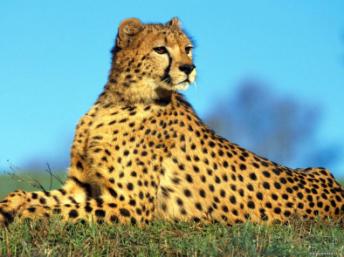 Тақырыбы: Сүтқоректілер класы. Сүтқоректілердің тіршілік ортасыСынып: 7Мұғалім: Жанназарова С.Н.2014-2015 оқу жылыҚысқа мерзімді жоспарСыныбы:Сыныбы:7 сынып7 сынып7 сыныпСабақтың тақырыбы:Сабақтың тақырыбы:Сүтқоректілер класы. Сүтқоректілердің тіршілік ортасыСүтқоректілер класы. Сүтқоректілердің тіршілік ортасыСүтқоректілер класы. Сүтқоректілердің тіршілік ортасыСілтеме :Сілтеме :7сынып биология оқулығы 7сынып биология оқулығы 7сынып биология оқулығы Мақсаты:Мақсаты: Білімділік:  Оқушыларға сүтқоректілер класы жануарлар дүниесінің ең жоғары сатысы екендігімен таныстыру. Олардың тіршілік  әрекеті, жер бетінде кеңінен таралуы, тіршілік ететін орта жағдайлары, өздеріне тән белгілерін ашып көрсету арқылы жануарлар дүниесінің  тарихи даму кезеңдеріне көз жеткізу.Дамытушылық: Оқушылардың іскерлігі мен танымдық белсенділігін, зейінін, шығармашылығын дамыту.Тәрбиелік: Оқушыларға экологиялық  тәрбие беру, ізденімпаздыққа, ұйымшылдыққа, уақытты тиімді пайдалауға  тәрбиелеу. Білімділік:  Оқушыларға сүтқоректілер класы жануарлар дүниесінің ең жоғары сатысы екендігімен таныстыру. Олардың тіршілік  әрекеті, жер бетінде кеңінен таралуы, тіршілік ететін орта жағдайлары, өздеріне тән белгілерін ашып көрсету арқылы жануарлар дүниесінің  тарихи даму кезеңдеріне көз жеткізу.Дамытушылық: Оқушылардың іскерлігі мен танымдық белсенділігін, зейінін, шығармашылығын дамыту.Тәрбиелік: Оқушыларға экологиялық  тәрбие беру, ізденімпаздыққа, ұйымшылдыққа, уақытты тиімді пайдалауға  тәрбиелеу. Білімділік:  Оқушыларға сүтқоректілер класы жануарлар дүниесінің ең жоғары сатысы екендігімен таныстыру. Олардың тіршілік  әрекеті, жер бетінде кеңінен таралуы, тіршілік ететін орта жағдайлары, өздеріне тән белгілерін ашып көрсету арқылы жануарлар дүниесінің  тарихи даму кезеңдеріне көз жеткізу.Дамытушылық: Оқушылардың іскерлігі мен танымдық белсенділігін, зейінін, шығармашылығын дамыту.Тәрбиелік: Оқушыларға экологиялық  тәрбие беру, ізденімпаздыққа, ұйымшылдыққа, уақытты тиімді пайдалауға  тәрбиелеу.Әдіс-тәсілдері:Әдіс-тәсілдері:Топпен жұмыс,дөңгелек стол,постермен жұмыс,диологтік әдіс, әлемді шарлау, электронды оқулық, бейнебаян, аудио жазба.Топпен жұмыс,дөңгелек стол,постермен жұмыс,диологтік әдіс, әлемді шарлау, электронды оқулық, бейнебаян, аудио жазба.Топпен жұмыс,дөңгелек стол,постермен жұмыс,диологтік әдіс, әлемді шарлау, электронды оқулық, бейнебаян, аудио жазба.Нәтижесі:Нәтижесі: Сүтқоректілер туралы жұмбақтар жасыру  арқылы көңіл күйді көтеріп,қызығушылығы артады, сүтқоректілер туралы білімдерін еске түсіреді, сүтқоректілердің топтарға бөлінуі және бейімделуі туралы білім қалыптасады. Бірін-бірі тыңдауға, идеяларын бағалауға үйренеді. Топ ережесін сақтауға дағдыланады. Қызыл кітапқа енген сүтқоректілермен танысады. Сүтқоректілер туралы жұмбақтар жасыру  арқылы көңіл күйді көтеріп,қызығушылығы артады, сүтқоректілер туралы білімдерін еске түсіреді, сүтқоректілердің топтарға бөлінуі және бейімделуі туралы білім қалыптасады. Бірін-бірі тыңдауға, идеяларын бағалауға үйренеді. Топ ережесін сақтауға дағдыланады. Қызыл кітапқа енген сүтқоректілермен танысады. Сүтқоректілер туралы жұмбақтар жасыру  арқылы көңіл күйді көтеріп,қызығушылығы артады, сүтқоректілер туралы білімдерін еске түсіреді, сүтқоректілердің топтарға бөлінуі және бейімделуі туралы білім қалыптасады. Бірін-бірі тыңдауға, идеяларын бағалауға үйренеді. Топ ережесін сақтауға дағдыланады. Қызыл кітапқа енген сүтқоректілермен танысады.Көрнекілігі:Көрнекілігі: Постерлер,маркерлер,мәтін,Activstudio программасы. Постерлер,маркерлер,мәтін,Activstudio программасы. Постерлер,маркерлер,мәтін,Activstudio программасы.Сабақтың барысы:Сабақтың барысы:Сындарлы оқыту бағдарламасы бойынша 7 модулді ықпалдастыру.Сындарлы оқыту бағдарламасы бойынша 7 модулді ықпалдастыру.Сындарлы оқыту бағдарламасы бойынша 7 модулді ықпалдастыру.Тапсырма  Мұғалімнің іс-әрекетіМұғалімнің іс-әрекетіОқушының іс-әрекетіМодульМодуль1.Топтық жұмыс 3 минЫнтымақтастық атмосферасын орнату мақсатында оқушыларды топқа бөлу. Түрлі-түсті қағаздарды таңдау және  түстер бойынша бөлінеді. Қолдарындағы қағаздарда жазылған сөздерден тілек құрастыру тапсырылады.Ынтымақтастық атмосферасын орнату мақсатында оқушыларды топқа бөлу. Түрлі-түсті қағаздарды таңдау және  түстер бойынша бөлінеді. Қолдарындағы қағаздарда жазылған сөздерден тілек құрастыру тапсырылады.Топқа алған қағаз түсіне байланысты бөлінеді және қолдарындағы қағаздарда жазылған сөздерден жылулық сезімдерін білдіретін тілктер құрастырып әр топ барлық оқушыларға арнайды1.Оқуды басқару және көшбасшылық.1.Оқуды басқару және көшбасшылық.2.Пікірталас  8 минСүтқоректілердің даусын оқушыларға естірту арқылы және сүтқоректілер  қалай,қайдан пайда болды деп ойлайсыңдар? Алдын жекелей, жұптасып, содан топтасып талдау тапсырады. Жаңа сабақтың тақырыбын ашу.(бейнеролик көрсетіледі) Сүтқоректілердің даусын оқушыларға естірту арқылы және сүтқоректілер  қалай,қайдан пайда болды деп ойлайсыңдар? Алдын жекелей, жұптасып, содан топтасып талдау тапсырады. Жаңа сабақтың тақырыбын ашу.(бейнеролик көрсетіледі) Бірінші сұраққа оқушы жеке ойланады, сосын жұптасып талдайды,одан соң топ болып талдап,ортақ бір шешімге келіп ойларын айтады. Дарынды және талантты балаларды оқыту.Дарынды және талантты балаларды оқыту.3.Инсерт15 мин Мұғалім оқушыға түсінікті дәрежеде мәтін алып келеді де таратады. Және жұмыс барысын түсіндіреді. Мұғалім оқушыға түсінікті дәрежеде мәтін алып келеді де таратады. Және жұмыс барысын түсіндіреді. Оқушылар мәтінмен танысады жеке-жеке,олар инсерт әдісі арқылы белгілерді (+ маған жаңалық, - келіс пеймін,V білемін,таныс,? қиындық туындап тұр,сұрау керек дегенді білдіреді) пайдалана отырып мәтінді талдайды. Содан өз тұжырымдарын топтасып талқылау арқылы мәтінді бір-біріне таныстыруға тырысады.Жас ерекшеліктеріне байла нысты оқыту. Сыни тұрғыдан ойауға үйрету.Жас ерекшеліктеріне байла нысты оқыту. Сыни тұрғыдан ойауға үйрету.4. Сергіту сәті 1 минСергіту сәтін ұйымдастырады.(бейнеролик көрсетіледі)Сергіту сәтін ұйымдастырады.(бейнеролик көрсетіледі)Оқушылардың барлығы қатысады.АКТ –ны пайдалану.АКТ –ны пайдалану. 5.  Бейнеролик тамашалау2 минСүтқоректілер туралы электронды оқулықтан мәліметтер көрсету.Сүтқоректілер туралы электронды оқулықтан мәліметтер көрсету.Слайдтарды тамашалай отырып,  сүтқоректілер туралы жалпы мәлімет алады, олардың тіршілік ортасымен танысады.  АКТ –ны пайдалану.АКТ –ны пайдалану.5.Постермен жұмыс10 минСүтқоректілер туралы үренген, біген білімдерін  посерге түсіріп, қорғауды  ұсынады.1-топ: Маммалогия ғылымы2-топ: Сүтқоректілердің сыртқы құрылысы3-топ: Сүтқоректілердің тіршілік ортасыСүтқоректілер туралы үренген, біген білімдерін  посерге түсіріп, қорғауды  ұсынады.1-топ: Маммалогия ғылымы2-топ: Сүтқоректілердің сыртқы құрылысы3-топ: Сүтқоректілердің тіршілік ортасыТоптағы  оқушылар өз қабілеттерін танытуға тырысып,жұмысты өз ара бөліседі, бірі сурет салады,бірі баяндауға дайындалады,бірі ұйымдастырады,бірі басқа топтан ақпарат жинайды,бірі уақытты өлшейді,бірі хатшы болып жазады жиналған және өздері оқып үйренгендерінен.Уақытты тиімді пайдаланып қорғауДиологтік әдістің Оқыту және оқудағы жаңа тәілдер. Диологтік әдістің Оқыту және оқудағы жаңа тәілдер. 6. Жаңа сабақты бекіту7 мин 1-топ: Суретпен жұмыс. Ормандағы сутқоректілердің әр түрлі тіршілік ортасы.2-топ: Сүтқоректінің тұлыбымен жұмыс.3-топ: Постермен жұмыс 1-топ: Суретпен жұмыс. Ормандағы сутқоректілердің әр түрлі тіршілік ортасы.2-топ: Сүтқоректінің тұлыбымен жұмыс.3-топ: Постермен жұмыс Оқушылар өз қабілеттерін танытуға тырысады. Топпен жұмыс жасап, білімдерін шыңдайды, шығармашылық қабілеттері артады.7. Биологиялық диктант4 мин Сүтқоректілердің негізгі ерекшеліктері туралы флипчарт дайындау Сүтқоректілердің негізгі ерекшеліктері туралы флипчарт дайындауОқушылар көп нүктенің орнына тиісті сөзді қойып , орындайды және дәптерге түсіреді. АКТ-ны пайдалануАКТ-ны пайдалану8.Кітаппен жұмысСәйкес келетін белгілердің санын жануарлар тұсына жазып, кестені толтыру. 292 беттегі кестені толтыруСәйкес келетін белгілердің санын жануарлар тұсына жазып, кестені толтыру. 292 беттегі кестені толтыруБірігіп жұмыс жасауға және уақытты тиімді пайдаланып, дәптерлеріне орындайды. 9. Эссе жазу3 минБүгінгі сабақтан алған әсерлерін және білгендері бойынша қысқаша эссе жазу тапсырылады.Бүгінгі сабақтан алған әсерлерін және білгендері бойынша қысқаша эссе жазу тапсырылады. Оқушылар сабақтан алған әсерлері мен жануарлар туралы білімдерін үйлестіре отырып өз ой қозғауларын жазады.  Сыни тұрғыдан ойауға үйрету. Сыни тұрғыдан ойауға үйрету.10.Үйге тапсырма беру  Алған білімдерін толықтыру және жануарлар туралы ән , өлең - жырлар жаттап келу. Алған білімдерін толықтыру және жануарлар туралы ән , өлең - жырлар жаттап келу.Оқушылар өздерін және сыныптастарын бағалауы тиіс. Оқыту үшін тапсырма беруОқыту үшін тапсырма беру11. Бағалау2 минБағаларын жинақтап қорытындылауБағаларын жинақтап қорытындылауОқушылар өз-өздерін және топ өзара бағалайды.Оқу үшін бағалау.Оқу үшін бағалау.